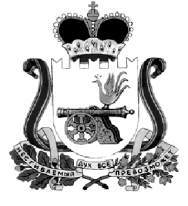 АДМИНИСТРАЦИЯ МУНИЦИПАЛЬНОГО ОБРАЗОВАНИЯ«КАРДЫМОВСКИЙ  РАЙОН» СМОЛЕНСКОЙ ОБЛАСТИ П О С Т А Н О В Л Е Н И Еот 02.02.2021 № 00064Администрация муниципального образования «Кардымовский район» Смоленской областипостановляет:Внести в муниципальную программу «Поддержка развития общественных объединений в муниципальном образовании «Кардымовский район» Смоленской области», утверждённую постановлением Администрации муниципального образования «Кардымовский район» Смоленской области от 25.02.2020 № 00122  «Об утверждении муниципальной программы «Поддержка развития общественных объединений в муниципальном образовании «Кардымовский район» Смоленской области», следующие изменения: 1.1.  Позицию «Объёмы и источники финансирования Программы» изложить в следующей редакции:1.2. Раздел «4. Обоснование ресурсного обеспечения Программы»  изложить в следующей редакции:«Общий объем финансирования Программы составляет 1439,0 тыс. рублей, из средств бюджета муниципального образования «Кардымовский район» Смоленской области, в том числе:в 2020 году – 234, 0 тыс. рублей;в 2021 году – 241,0 тыс. рублей;в 2022 году – 241,0 тыс. рублей;в 2023 году – 241,0 тыс. рублей;в 2024 году – 241,0 тыс. рублей;в 2025 году – 241,0 тыс. рублей.1.3.  В Задаче 1 «Предоставление поддержки социально ориентированным некоммерческим организациям муниципального образования «Кардымовский район» Смоленской области» Перечня программных мероприятий: - пункт 2 читать в следующей редакции:- пункт 3 читать в следующей редакции:-  графу «итого» читать в следующей редакции:1.4. Графу «Всего по программе» читать в следующей редакции:2. Настоящее постановление опубликовать на официальном сайте Администрации муниципального образования «Кардымовский район» Смоленской области в сети «Интернет».3. Контроль исполнения настоящего постановления возложить на заместителя Главы  муниципального образования «Кардымовский район» Смоленской области (Н.В. Игнатенкова). О внесении изменений в муниципальную программу «Поддержка развития общественных объединений в муниципальном образовании «Кардымовский район» Смоленской области», утверждённую постановлением Администрации муниципального образования «Кардымовский район» Смоленской области от 25.02.2020 № 00122Объемы и источники             
финансирования        
Программы             Общий объем финансирования Программы – 1439,0 тыс. рублей,в том числе:в 2020 году – 234, 0 тыс. рублей;в 2021 году – 241,0 тыс. рублей;в 2022 году – 241,0 тыс. рублей;в 2023 году – 241,0 тыс. рублей;в 2024 году – 241,0 тыс. рублей;в 2025 году – 241,0 тыс. рублей. 2.Обеспечение деятельности Кардымовской районной общественной организации ветеранов (пенсионеров) войны, труда, Вооруженных сил и правоохранительных органов2020-2025 годыАдминистрация муниципального образования «Кардымовский район» Смоленской области» (далее – Администрация),финансовое управление Администрации муниципального образования «Кардымовский район» Смоленской области  (далее – финансовое управление)646,0105,0108,2108,2108,2108,2108,2Районный бюджет3.Обеспече-ние деятельнос-ти обществен-ной организа-ции Кардымовс-кого районного общества инвалидов2020-2025 годыАдминистрация муниципального образования «Кардымовский район» Смоленской области793,0129,0132,8132,8132,8132,8132,8Районный бюджетИтого:в том числе:средства районного бюджета1439,01439,0234,0234,0241,0241,0241,0241,0241,0241,0241,0241,0241,0241,0Всего по программе:в том числе:средства районного бюджета1439,01439,0234,0234,0241,0241,0241,0241,0241,0241,0241,0241,0241,0241,0Глава муниципального образования «Кардымовский район» Смоленской областиП.П. Никитенков